ОГБПОУ 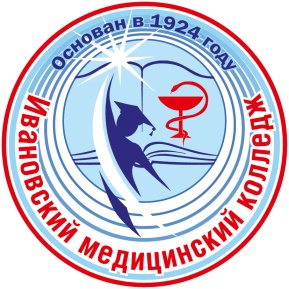 «Ивановский медицинский колледж»Методическая разработкаоткрытого учебного занятияТема: Клиническая терминология и словообразованиеОП.07 Основы латинского языка с медицинской терминологиейСпециальность 31.02.01 Лечебное делоКурс 1Подготовила преподаватель                                                  Коптева С.С.Иваново 2020ЦЕЛИ И ЗАДАЧИ УЧЕБНОЙ ДИСЦИПЛИНЫОсновная цель обучения по учебной дисциплине ОП.07 Основы латинского языка с медицинской терминологией - заложить основы терминологической компетентности специалиста-медика, способного при изучении медицинских дисциплин, а также в своей практической и научной деятельности грамотно пользоваться медицинской терминологией.В результате освоения дисциплины обучающийся должен овладеть предусмотренными  ФГОС по специальности 31.02.01 Лечебное дело следующими умениями и  знаниями, которые формируют общие и профессиональные компетенции.В результате освоения дисциплины обучающийся должен уметь: правильно читать и писать на латинском языке медицинские (анатомические, клинические и фармацевтические) термины;знать: элементы латинской грамматики и способы словообразования;500 лексических единиц;глоссарий по специальности.Для реализации данной целевой установки предполагается выполнение следующих задач:обучение чтению на латинском языке исходя из отечественных традиций латинского произношения;обучение основам латинской грамматики, необходимым для понимания и оформления анатомических, фармацевтических и клинических терминов;усвоение предусмотренного программой лексического минимума в трех основных подсистемах медицинской терминологии – анатомической, фармацевтической и клинической;изучение основных моделей, способов образования и специфики образования терминов в трех основных подсистемах медицинской терминологии - анатомической, фармацевтической и клинической;приобретение умений перевода анатомических, фармацевтических и клинических терминов на латинском языке, а также извлечения понятия из однословных клинических терминов, сформированных из греческих терминоэлементов, и конструирования таких терминов.При изучении дисциплины реализуются следующие общеобразовательные задачи - студенты получают представление об общеязыковых закономерностях, характерных для медицинских терминосистем европейских языков.Выраженные в целях и задачах способы деятельности и умения составляют суть терминологической компетентности, которая способствует достижению важнейшего результата профессиональной подготовки студентов и формированию социально-личностных компетенций студента.Методическая разработка по теме «Клиническая терминология и словообразование» ОП.07. Основы латинского языка с медицинской терминологией предназначена для проверки освоения студентами данной темы и соответствующих профессиональных компетенций (ПК): ПК 1.1. Планировать обследование пациентов различных возрастных групп. ПК 1.2. Проводить диагностические исследования. ПК 1.3. Проводить диагностику острых и хронических заболеваний. ПК 1.4. Проводить диагностику беременности. ПК 1.5. Проводить диагностику комплексного состояния здоровья ребенка. ПК 1.6. Проводить диагностику смерти.ПК 2.1. Определять программу лечения пациентов различных возрастных групп. ПК 2.2. Определять тактику ведения пациента. ПК 2.3. Выполнять лечебные вмешательства. ПК 2.4. Проводить контроль эффективности лечения. ПК 2.5. Осуществлять контроль состояния пациента. ПК 2.6. Организовывать специализированный сестринский уход за пациентом. ПК 2.7. Организовывать оказание психологической помощи пациенту и его окружению.ПК 3.1. Проводить диагностику неотложных состояний. ПК 3.2. Определять тактику ведения пациента. ПК 3.3. Выполнять лечебные вмешательства по оказанию медицинской помощи на догоспитальном этапе. ПК 3.4. Проводить контроль эффективности проводимых мероприятий. ПК 3.5. Осуществлять контроль состояния пациента. ПК 3.6. Определять показания к госпитализации и проводить транспортировку пациента в стационар. ПК 3.7. Оформлять медицинскую документацию. ПК 3.8. Организовывать и оказывать неотложную медицинскую помощь пострадавшим в чрезвычайных ситуациях.ПК 4.5. Проводить иммунопрофилактику.ПК 4.9. Оформлять медицинскую документацию.ПК 5.1. Осуществлять медицинскую реабилитацию пациентов с различной патологией. ПК 5.2. Проводить психосоциальную реабилитацию.ПК 5.3. Осуществлять паллиативную помощь. ПК 5.4. Проводить медико-социальную реабилитацию инвалидов, одиноких лиц, участников военных действий и лиц из группы социального риска. ПК 5.5. Проводить экспертизу временной нетрудоспособности. ПК 5.6. Оформлять медицинскую документацию.общих (ОК) компетенций:ОК 1. Понимать сущность и социальную значимость своей будущей профессии, проявлять к ней устойчивый интерес. ОК 2. Организовывать собственную деятельность, выбирать типовые методы и способы выполнения профессиональных задач, оценивать их эффективность и качество. ОК 3. Принимать решения в стандартных и нестандартных ситуациях и нести за них ответственность. ОК 4. Осуществлять поиск и использование информации, необходимой для эффективного выполнения возложенных на него профессиональных задач, а также для своего профессионального и личностного развития. ОК 5. Использовать информационно-коммуникационные технологии в профессиональной деятельности. ОК 6. Работать в коллективе и команде, эффективно общаться с коллегами, руководством, потребителями. ОК 7. Брать ответственность за работу членов команды (подчиненных), за результат выполнения заданий.ОК 8. Самостоятельно определять задачи профессионального и личностного развития, заниматься самообразованием, осознанно планировать и осуществлять повышение своей квалификации. ОК 9. Ориентироваться в условиях частой смены технологий в профессиональной деятельности. ОК 10. Бережно относиться к историческому наследию и культурным традициям народа, уважать социальные, культурные и религиозные различия. ОК 11. Быть готовым брать на себя нравственные обязательства по отношению к природе, обществу, человеку. ОК 12. Организовывать рабочее место с соблюдением требований охраны труда, производственной санитарии, инфекционной и противопожарной безопасности. ОК 13. Вести здоровый образ жизни, заниматься физической культурой и спортом для укрепления здоровья, достижения жизненных и профессиональных целей.ПОЯСНИТЕЛЬНАЯ ЗАПИСКАПредставленное занятие соответствует требованиям ФГОС так как:отражена целенаправленность, целостность и динамика образовательного процесса;включены все виды деятельности, включая домашнее задание;выполняются познавательная, развивающая, учебная и воспитательная  цели;преобладают методы проблемного обучения, ориентированные на активизацию самостоятельности детей;содержатся основные этапы современного учебного занятия;предлагается выбор домашнего задания;согласно общедидактическому принципу имеется связь с жизнью;обеспечиваются условия сотрудничества;используются различные способы оценки и самооценки, рефлексии процесса и результата выполнения заданий.В результате обучающиеся:узнают лексический материал склонений существительных и  воспроизводят  его в решении  поставленных  задач с различной степенью сложности;умеют  услышать партнера и исправить его ошибки   и преодолевать трудности для достижения намеченной цели;владеют навыками самоанализа и самооценки своей деятельностиЦели занятия: - формирование умения сознательного употребления существительных в анатомической, клинической и фармакологической терминологии;- формирование ключевых компетенций по образованию падежных форм латинского существительного  на уроке латинского языка;- закрепить знания по теме: «Клиническая терминология и словообразование»;- закрепить знания частотных отрезков, умение их распознавать в названиях лекарственных препаратов;- сформировать навыки практического использования названий лекарственных препаратов.Задачи занятия:Образовательные: – активизировать и совершенствовать первичный  словарный запас обучающихся;– формирование знаний на умение составления несогласованного определения;-  знать признак склонений, словарную форму, определение основы.Развивающие: –  развивать умение выделить главное; – развивать самостоятельность познавательный интерес; – развивать уверенность в своих силах, логическое мышление, память;– строить ответ по образцу и самостоятельно;– содействовать установлению в сознании ребенка устойчивых связей между накопленным и новым опытом познавательной и практической деятельности;– формировать и развивать учебно-организационные умения и навыки (взаимоконтроль, самостоятельная работа, коллективная деятельность);– развивать способность к рефлексии, как важнейшей составляющей умения учиться.  Воспитывающие: – прививать любовь и интерес к своей профессии;– воспитывать навык работы в системе и рациональном использовании времени;– воспитывать умение работать в парах, группах, самостоятельно; – развивать настойчивость и умение преодолевать трудности для достижения намеченной цели;– активизировать познавательную инициативу обучающихся и формировать их социальную компетентность. Личностные: – формирование познавательных мотивов обучающихся;– развитие мысленного воспроизведения  произносительных навыков.Регулятивные: – планирование алгоритма работы  с партнером;– владение навыками самоанализа и самооценки своей деятельности.Коммуникативные: – продуктивное взаимодействие обучающихся в решении поставленной задачи;– участие в небольших  обсуждениях  трудностей  образования падежных форм  латинских слов.Познавательные:–  точность и скрупулезность  в  образовании форм, высказывание  мнений, обсуждение проблемных вопросов  существительных;– комплексный анализ приобретенных знаний на уроке.Практическая: – мотивировать навыки УУД в развитии умений  по образованию норм существительных  со словами  различной степени сложности.Оснащение занятия: доска, мел, дидактический материал, цветные карточки фиксирования результата.Тип занятия: комбинированный урок – закрепление материала. Место проведения: учебная аудиторияДидактический материал: Карточки со списками слов, упражнениями.Предметные связи:•      с русским языком;•      фармакологией,•      анатомией.План занятияЗадание №1Вариант 1Вариант 2Вариант 3Вариант 4Задание №2Образовать термин с заданным значением с использованием ТЭ - греческих корней:Вариант 1Вариант 2Вариант 3Вариант 4Задание №3Вариант 1Образовать сложные термины с использованием данных ТЭ и объяснить их значение:-logia (angi-, anthrop-, cardi-, dermat-, pulmon-)Вариант 2Образовать сложные термины с использованием данных ТЭ и объяснить их значение:Haem(at)- (-arthrosis, -philia, -rrhagia, - therapia, - uria)Вариант 3Образовать сложные термины с использованием данных ТЭ и объяснить их значение:Neur- (-algia, - logia, - pathia, - pathologia)Вариант 4Образовать сложные термины с использованием данных ТЭ и объяснить их значение:-scopia (gastr-, rhin-, bronch-, colp-, cyst-)Задание №4Вариант 1Образовать термины с использованием ТЭ-греческих приставок и объяснить их значение:Re- (-actio, - vaccinatio, - animation, -spiro - дышу)Вариант 2Образовать термины с использованием ТЭ-греческих приставок и объяснить их значение:Inter- (-costalis, -muscularis, - osseus, -vertebralis)Вариант 3Образовать термины с использованием ТЭ-греческих приставок и объяснить их значение:Sub- (- cutaneus, - lingualis, - costalis, -scapularis)Вариант 4Образовать термины с использованием ТЭ-греческих приставок и объяснить их значение:A(n)- (-aemia, - trophia, - aesthesia, -mnesia - память)Задание №5Вариант 1Образовать термин по-русски:Вариант 2Образовать термин по-русски:Вариант 3Образовать термин по-русски:Вариант 4Образовать термин по-русски:Задание 6.Терапия в терминах – из предложенных медицинских терминов убрать те, что не имеют отношение к данному заболеванию.Хронический бронхит – кашель, слабость, температура, диарея, мокрота, потливость.Терапия в терминах – из предложенных медицинских терминов убрать те, что не имеют отношение к данному заболеванию.Язвенная болезнь желудка – боль, тошнота, перфорация, малигнизация, рвота.Терапия в терминах – из предложенных медицинских терминов убрать те, что не имеют отношение к данному заболеванию.Хронический панкреатит – боль, рвота, понос, эмфизема, гипоксия.Терапия в терминах – из предложенных медицинских терминов убрать те, что не имеют отношение к данному заболеванию.Бронхиальная астма – одышка, кашель, эмфизема, гипоксия, ортопноэ.Задание 7.Что из перечисленного не относится к медпрофилактике?а) Вакцинация;б) Диспансеризация;в) Трансплантация;г) Консультация.Как называется прибор, какой применяют в своей работе медики?
а) Тонометр;
б) Камертон;
в) Баритон;
г) Криптон.Какой из этих медицинских терминов в переводе с греческого означает «распознавание»?а) Анамнез;б) Диагноз;в) Эпикриз;г) Симптом.Как называется специальность врача, лечащего больных туберкулёзом?
а) Педиатр;б) Фтизиатр;
в) Отоларинголог;г) Окулист.Задание 8.Диагноз на глаз.Если ты меня не услышишь,Значит, наступила зима………Диагноз на глаз.Зря ругаешь дождь, зря его ругаешьТы стоишь и ждешь, а зачем, не знаешь………Диагноз на глаз.Горячее солнце, горячий песок,Горячие губы - воды бы глоток……..Диагноз на глаз.Мы гуляли с тобой,Я ревела, ох, ревела ………..Диагноз на глаз.
Но если есть в кармане пачка сигарет,Значит, все не так уж плохо на сегодняшний день ………Задание 9Карточка № 1.Расшифруйте термины, обозначающие изменения в показателях крови и мочи?Карточка № 2.Расшифруйте термины, обозначающие изменения в показателях крови и мочи?Карточка № 3.Расшифруйте термины, обозначающие изменения в показателях крови и мочи?Карточка № 4.Расшифруйте термины, обозначающие изменения в показателях крови и мочи?Задание 10.Клинический случай.	«Пациентка А. 53 лет, поступила с абдоминальным синдромом неясной этиологии, субфебрильной температурой, дизурией.При обследовании: лейкоцитурия, салурия, гипопротеинемия, лейкоцитоз. На рентгенограмме: правосторонний нефроптоз, пиелоэктазия. Предварительный диагноз: правосторонний нефроптоз, пиелонефрит, уролитиаз -? Назначена контрастная урография».Список литературыОсновные источники:1. Городкова Ю.И. Латинский язык: учебник/Ю.И. Городкова.- Изд 12-е.- Ростов н/Д: Феникс, 2008.-315 с.2. Кравченко, В. И. Латинский язык: для медицинских колледжей и училищ: учебное пособие/В. И. Кравченко. Изд. 2-е. - Ростов-на-Дону: Феникс. - 2016. - 396 с. - (Среднее медицинское образование).3. Марцелли, А. А. Латинский язык и основы медицинской терминологии/ А. А. Марцелли. - Изд. 7-е, испр. - Ростов-на-Дону: Феникс, 2016. - 380 с. - (Среднее медицинское образование).Чернявский, М.Н. Латинский язык и основы фармацевтической терминологии. – Изд. 3-е, перераб. и доп. – М.: Медицина, 1994. – 448 с.Дополнительные источники:Аванесьянц Э.М. Основы латинского языка и медицинской терминологии. – М.: «АНМИ», 2001. – 345 с.Аксенова О.В. Учебное пособие для студентов медицинских колледжей. – М.: Медицина, 2016Калинина Е.В. Методическое пособие для аудиторной и внеаудиторной работы студентов по дисциплине «Основы латинского языка с медицинской терминологией». – Барабинский медицинский колледж, 2017, изд.4Савина Г.П. Основы латинского языка и медицинской терминологии. – М.: ФГОУ «ВУНМЦ Росздрава», 2016. – 368 с.№ п/пЭтап урокаПриемы и методыВремя, мин1Организационный момент. Преподаватель приветствует студентов.Организация студентов, создание рабочей обстановки, воспитание аккуратности и ответственности студентов.1 мин2Мотивация и актуализация занятия. Студенты смотрят небольшую сценку, формулируют цель учебного занятия и задачи. Преподаватель отмечает значение и роль занятия в курсе изучения латинского языка.Формирование и стимулирование познавательного интереса к учебной деятельности.3 мин3Контроль выполнения домашнего заданияПреподаватель делает опрос студентов по теме домашнего задания Студенты участвуют в опросе, дополняют коллегПобуждение студентов к осознанию важности предстоящей работы.3 мин4Проведение занятия 35 мин4.1 Работа в группе: студенты делятся на группы и выполняют поэтапно задания (работы с карточками)Преподаватель фиксирует выполнения заданий, ошибки и их исправление.Определение уровня теоретической подготовки студентов. Расширение и углубление знаний студентов в области латинского языка.  Воспитание умения работать в команде, эффективно общаться с коллегами.304.2 Закрепление знаний: Студенты на основе изученного материала выполняют задание «Клинический случай»Преподаватель фиксирует правильные ответы.Определение уровня усвоения обучающимися учебного материала. Воспитание умения работать в команде, эффективно общаться с коллегами.55ЗаключениеПреподаватель и студенты подводят итоги занятия, студенты заполняют листы самооценки, преподаватель благодарит студентов за активное участие и показанные знания, обращает внимание на допущенные ошибки. Затем называет полученные оценки за занятие.Развитие умений анализировать свои ошибки, находить пути их устранения, совершенствовать свои знания.Развитие умений объективно анализировать работу группы3 минОрганГреческое обозначениеБолезньБольВоспалениеПеченьheparНосМочевой пузырьНервВенаОрганГреческое обозначениеБолезньБольВоспалениеЖелчный пузырьКожаКостьРотМышцаОрганГреческое обозначениеБолезньБольВоспалениеПочкаЖелудокСуставПрямая кишкаКоленоОрганГреческое обозначениеБолезньБольВоспалениеЯзыкМолочная железаСердцеСосудТонкий кишечникЗначение терминаЛатинский терминОпущение почкиУдаление маткиЧревосечениеВоспаление влагалищаИзображение позвонковЗначение терминаЛатинский терминРассечение почкиВоспаление прямой кишкиРассечение веныОпущение векаИзмерение температуры телаЗначение терминаЛатинский терминРасширение бронховВоспаление суставаЖелудочная больИзображение электрических импульсов сердцаНаличие крови в мочеЗначение терминаЛатинский терминРастяжение желудкаИсследование бронховВоспаление внутренней оболочки маткиМножественное воспаление суставовГнойное заболевание кожиЛатинский терминЗначение терминаЛатинский терминЗначение терминаЛатинский терминЗначение терминаЛатинский терминЗначение терминаЛатинский терминЗначение терминаЛатинский терминЗначение терминаЛатинский терминЗначение терминаЛатинский терминЗначение терминаЗначение терминаРусский терминВоспаление ухаХроническое заболевание суставовСосудистая опухольВоспаление слизистой желудкаИнструмент для исследования бронховЗначение терминаРусский терминУдаление желудкаВоспаление суставаХроническое невоспалительное заболевание почекВоспаление глоткиРаковая опухольЗначение терминаРусский терминМышечная опухольВоспаление кожиСкопление воздуха в плевральной полостиВоспаление брюшиныСужение гортаниЗначение терминаРусский терминВоспаление предстательной железыХроническое заболевание костей и хрящей (нарушающее их функцию)Воспаление слизистой полости ртаКровяная опухольСпециалист по женским болезнямАнемияЛейкопения Пневматурия Пиурия Анурия Уремия Эритроцитоз Эозинофилия Эритропения Хилурия Липурия Никтурия Тромбопения  Протеинурия Гематурия Полиурия Лейкемия Азотемия  Эритроцитурия Оксалатурия  Глюкозоурия Кальциурия Олигурия Тромбоцитоз 